Publicado en Madrid el 08/03/2023 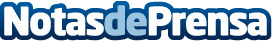 Iwantpro nombra a Jaime Arcas Team Leader del área de Perfiles de IngenieríaIwantpro, la primera Agencia de Selección de Personal especialista en Perfiles de Ingeniería e Industria, ha nombrado a Jaime Arcas Team Leader en España de las áreas de Energía, Renovables, Infraestructuras, Construcción, Logística, Compras y Cadena de SuministroDatos de contacto:Antonio Lara611 561 216Nota de prensa publicada en: https://www.notasdeprensa.es/iwantpro-nombra-a-jaime-arcas-team-leader-del_1 Categorias: Nacional E-Commerce Nombramientos Recursos humanos Otros Servicios http://www.notasdeprensa.es